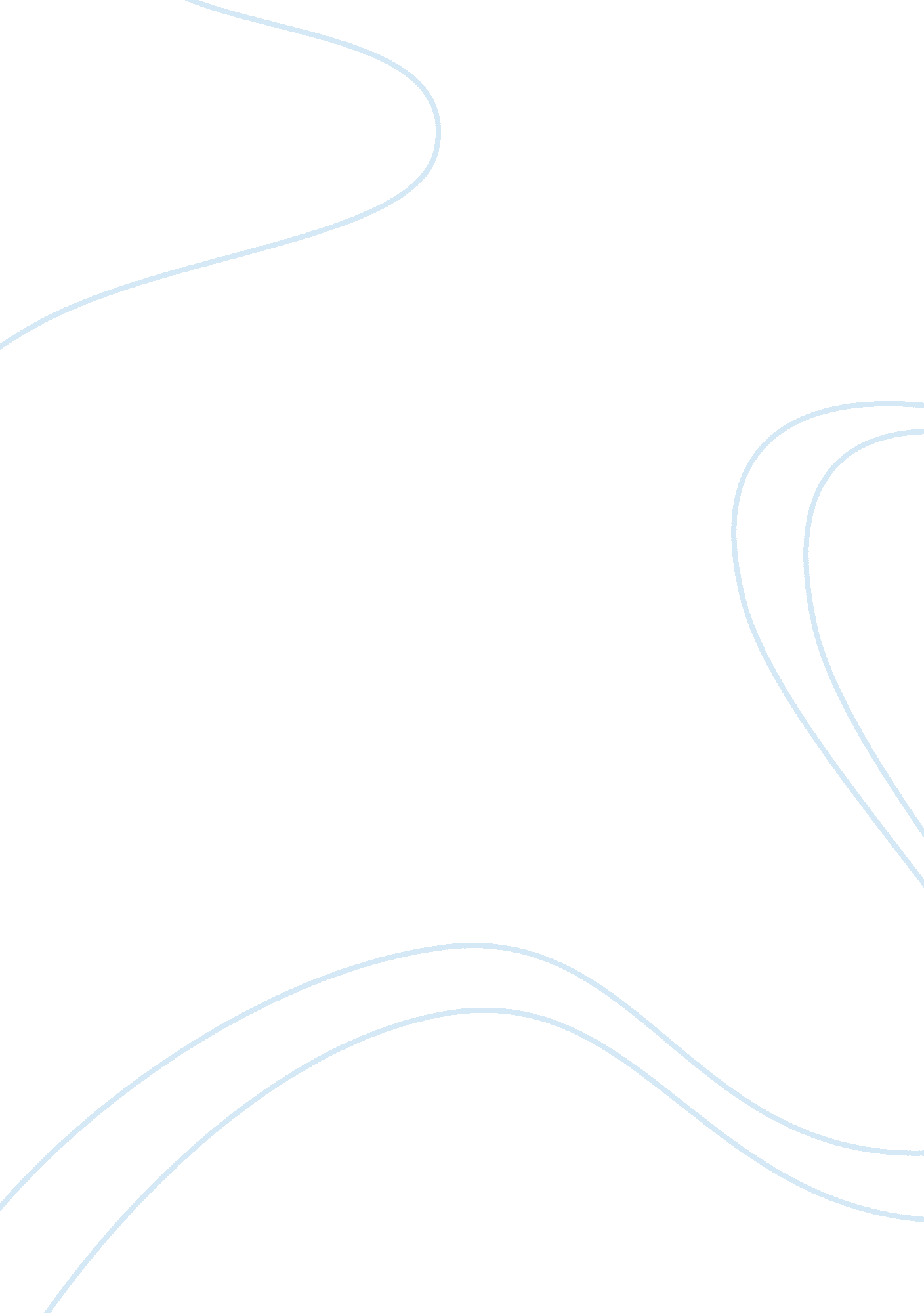 Good example of network research paperBusiness, Management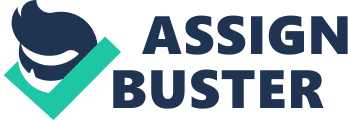 Frame relay is a protocol that is used to connect devices in a wide area network. The frame relay is a protocol of the data link layer that is used to transfer data on a wide area network. The media with which the frame relay protocol will work is fiber optics or ISDN lines. In the case of the connectivity between the two locations, it would be cheaper to make use of frame relay to connect Pittsburgh and Cleveland offices than other technologies. This is because there is infrastructure that is already in place and will handle the connectivity between the two offices. It is essential to have a connection between the offices using this technology. This is because it will enable the offices to be interconnected and yet at the same time have the connectivity using this technology. The approval that Kim has to look for approval from the corporate manager (Ken Rogers) because there will be the use of public lines in the new process. 
What needs to be done is to get a leased line or private line for the company. This will mean that the corporate manager will have to approve the new service provider. James Mitchell, the network administrator, will have to set up the devices that will be used to undertake the connections. It is necessary to have the necessary documentation for the process so that the interconnectivity between the offices is approved. 
The use of frame relay is cheaper when compared to ATM which is another protocol that is used to connect devices in a wide area network. Frame relay is faster and makes use of IP (Internet Protocol) technology. Another alternative solution to this would be to make use of virtual private network between the two locations. This would be expensive but would be safe. 